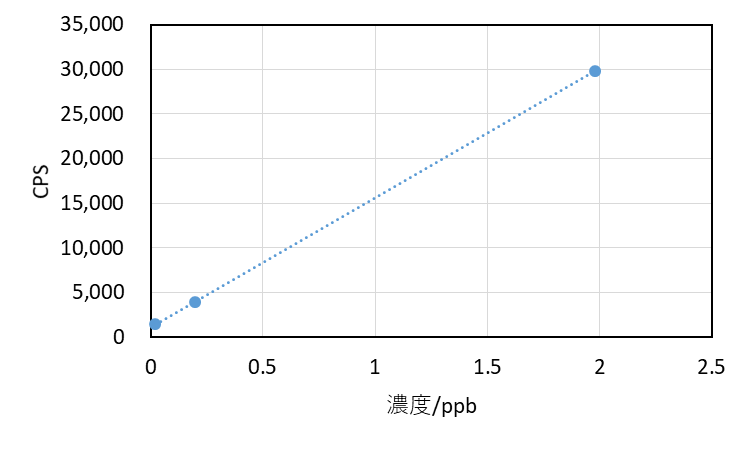 図 4.1.1(5)(ii)(c)-1　B-10の検量線 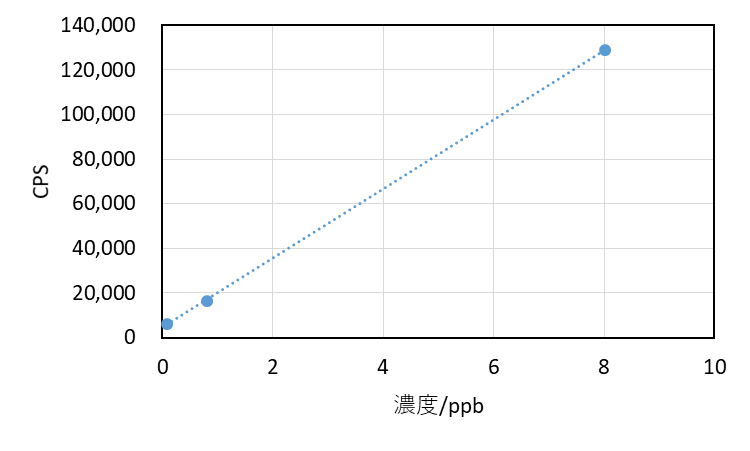 図 4.1.1(5)(ii)(c)-2　B-11の検量線 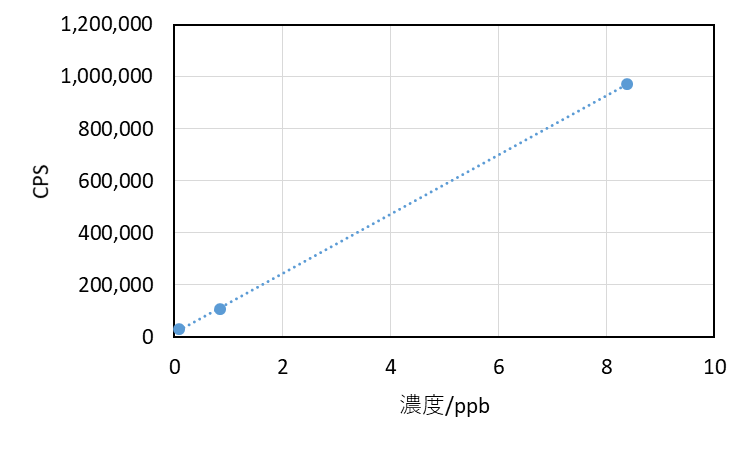 図 4.1.1(5)(ii)(c)-3　Cr-52の検量線 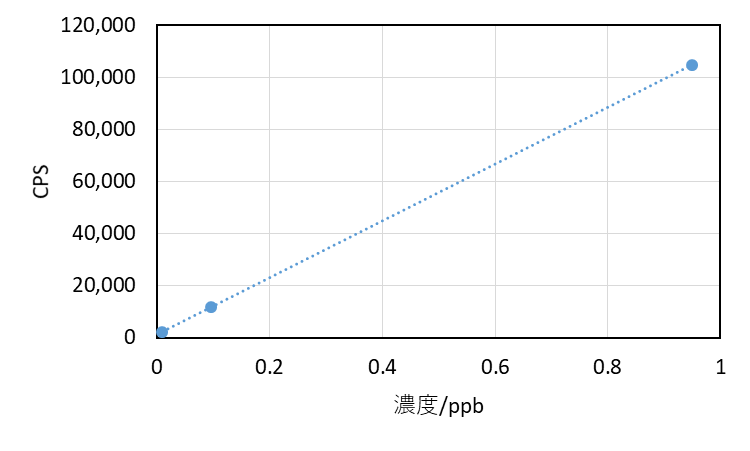 図 4.1.1(5)(ii)(c)-4　Cr-53の検量線 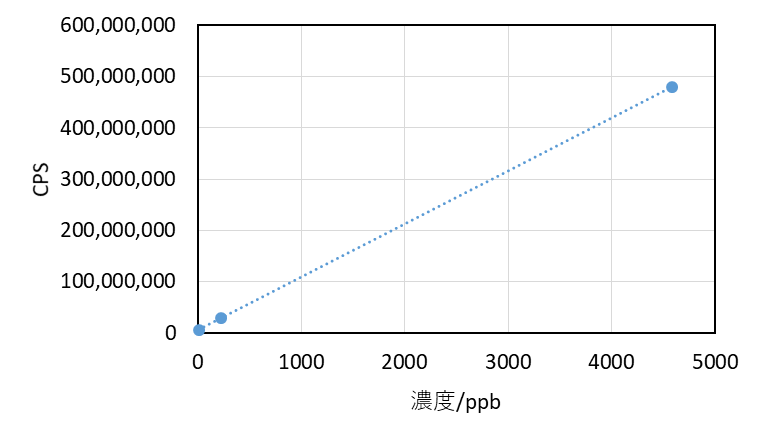 図 4.1.1(5)(ii)(c)-5　Fe-56の検量線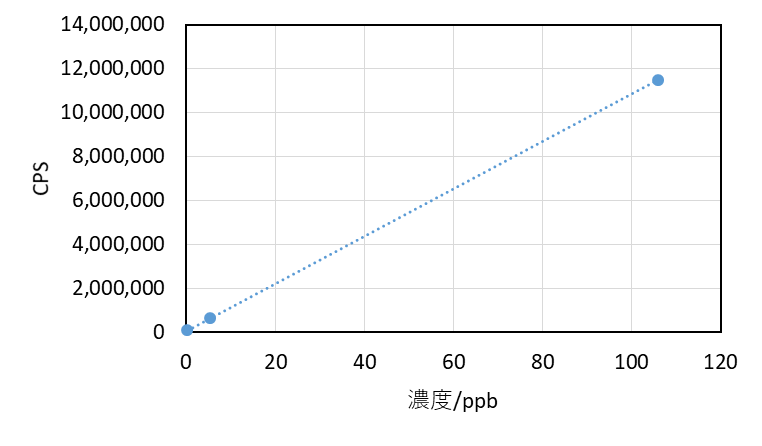 図 4.1.1(5)(ii)(c)-6　Fe-57の検量線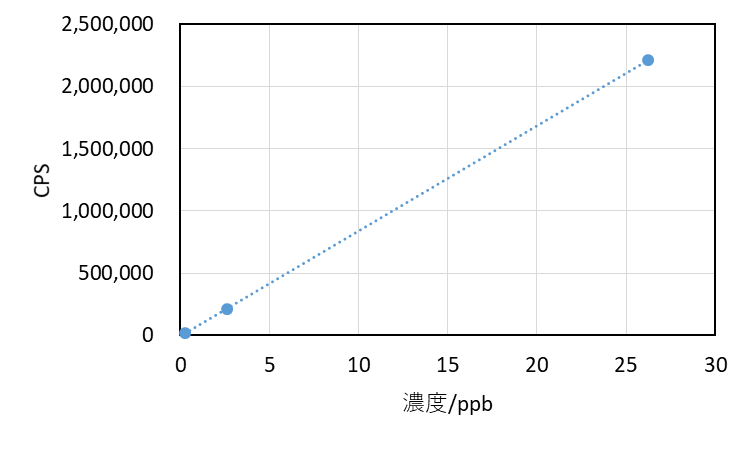 図 4.1.1(5)(ii)(c)-7　Ni-60の検量線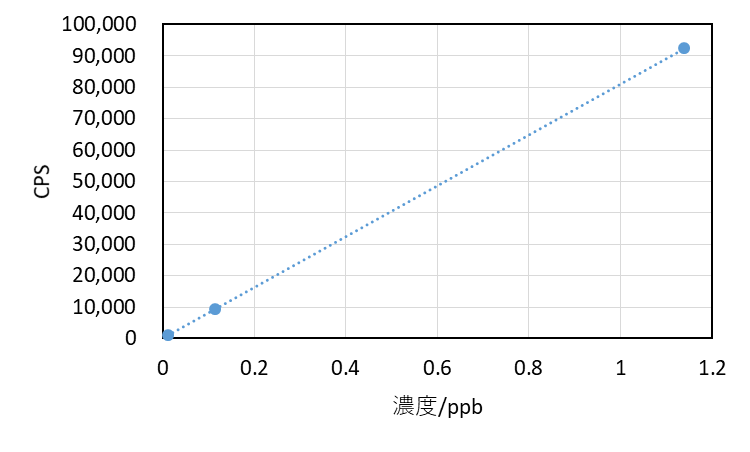 図 4.1.1(5)(ii)(c)-8　Ni-61の検量線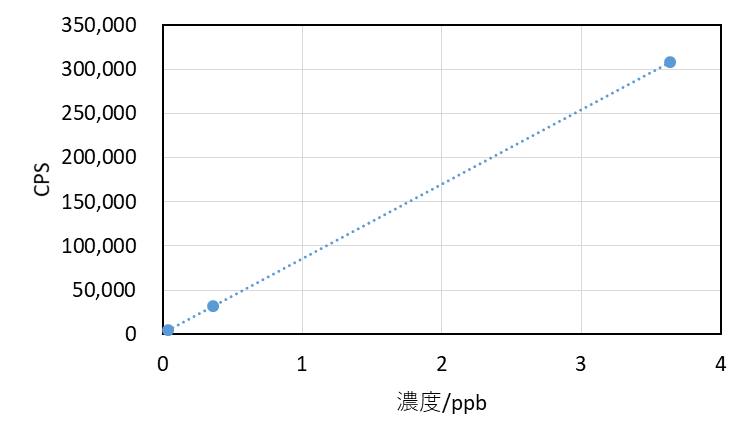 図 4.1.1(5)(ii)(c)-9　Ni-62の検量線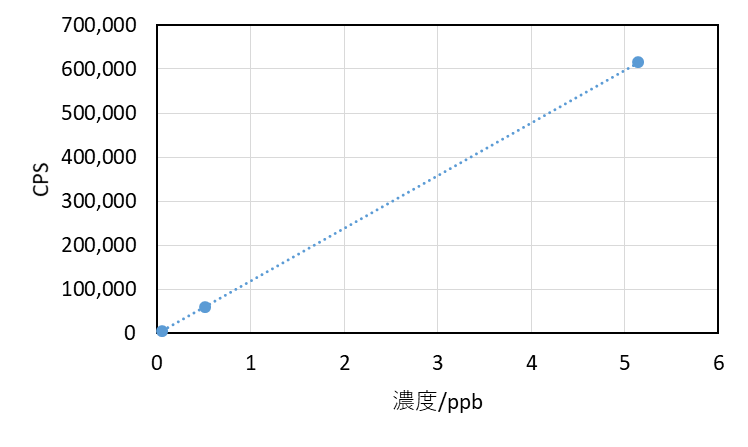 図 4.1.1(5)(ii)(c)-10　Zr-90の検量線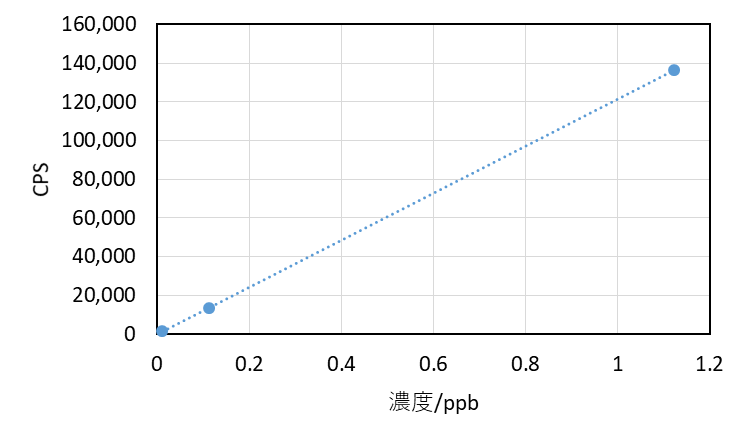 図 4.1.1(5)(ii)(c)-11　Zr-91の検量線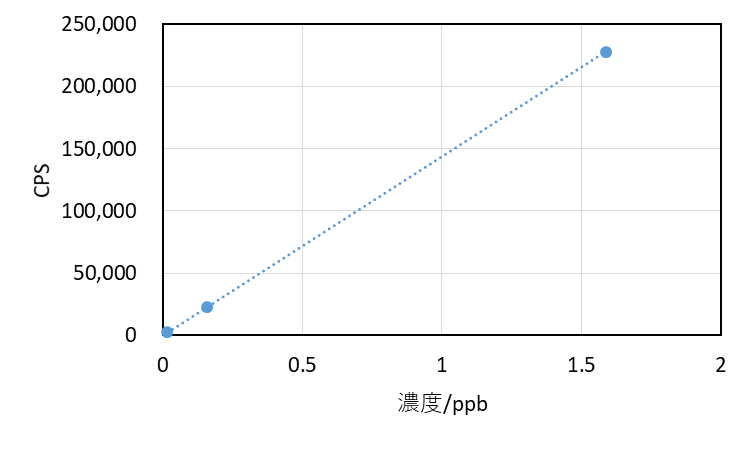 図 4.1.1(5)(ii)(c)-12　Mo-95の検量線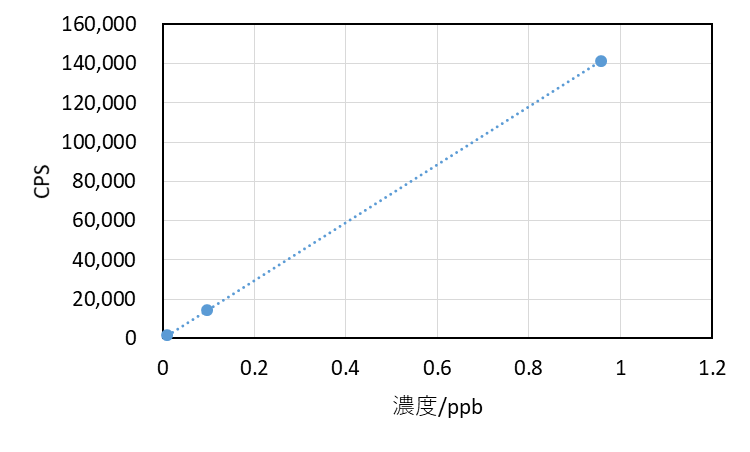 図 4.1.1(5)(ii)(c)-13　Mo-97の検量線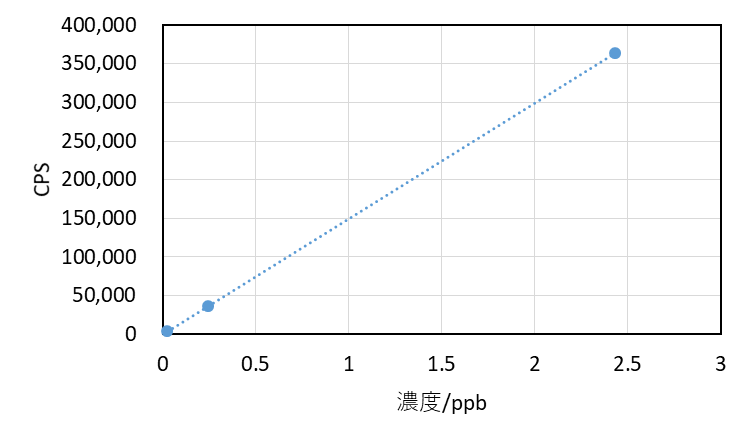 図 4.1.1(5)(ii)(c)-14　Mo-98の検量線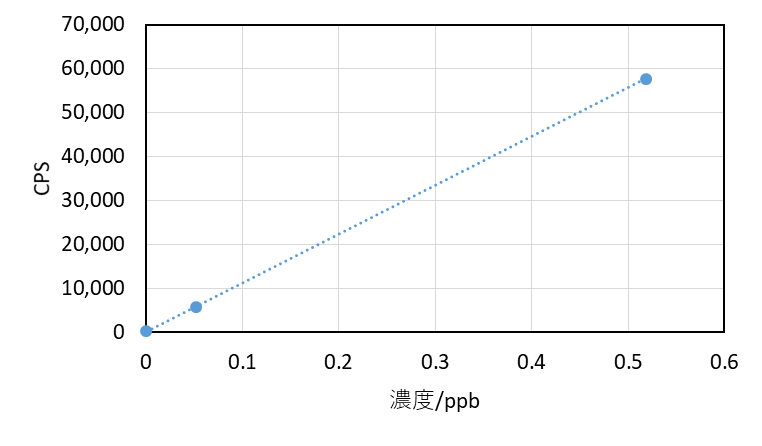 図 4.1.1(5)(ii)(c)-15　Ag-107の検量線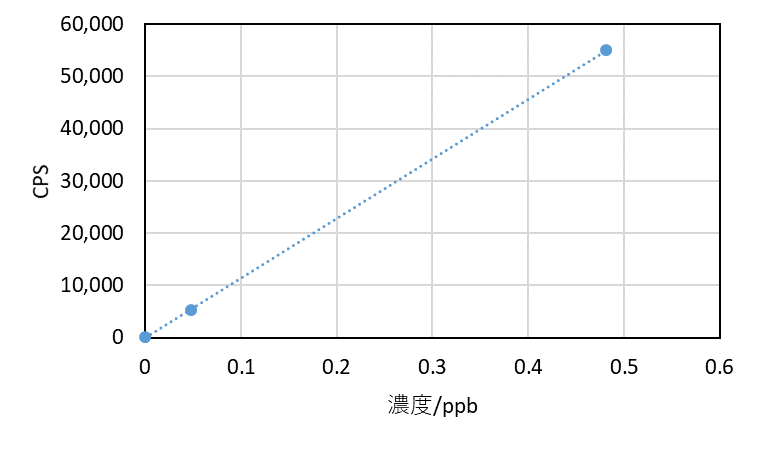 図 4.1.1(5)(ii)(c)-16　Ag-109の検量線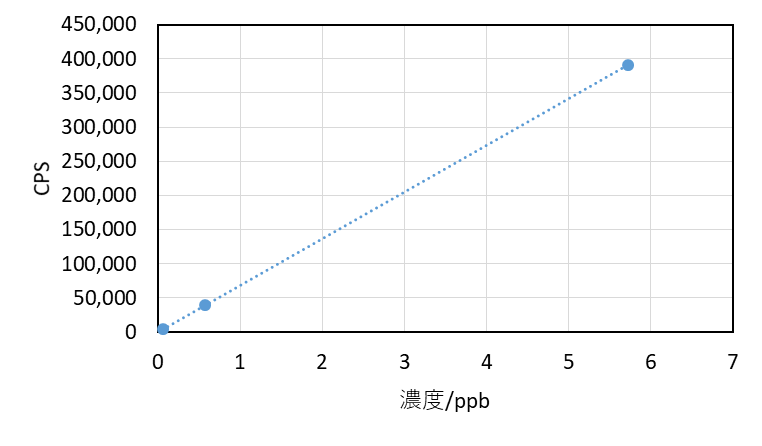 図 4.1.1(5)(ii)(c)-17　Sb-121の検量線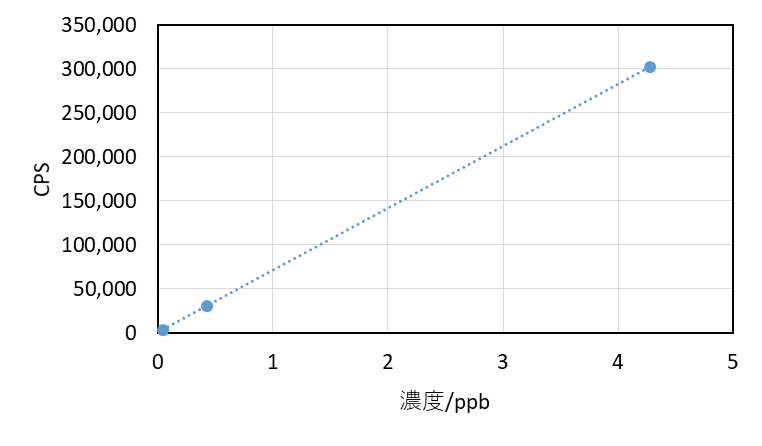 図 4.1.1(5)(ii)(c)-18　Sb-123の検量線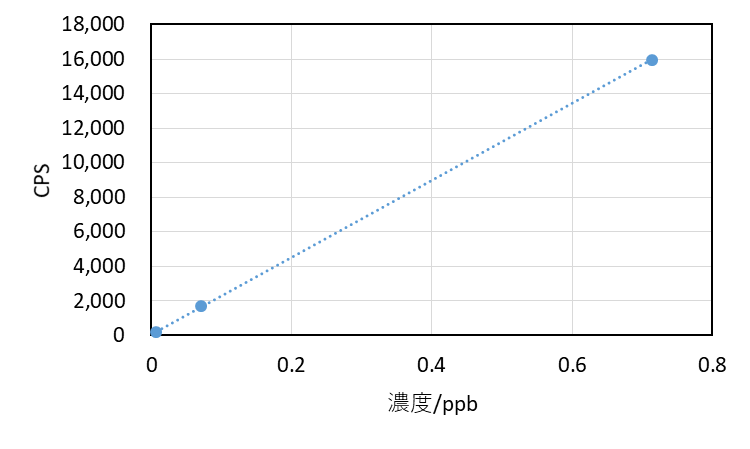 図 4.1.1(5)(ii)(c)-19　Te-125の検量線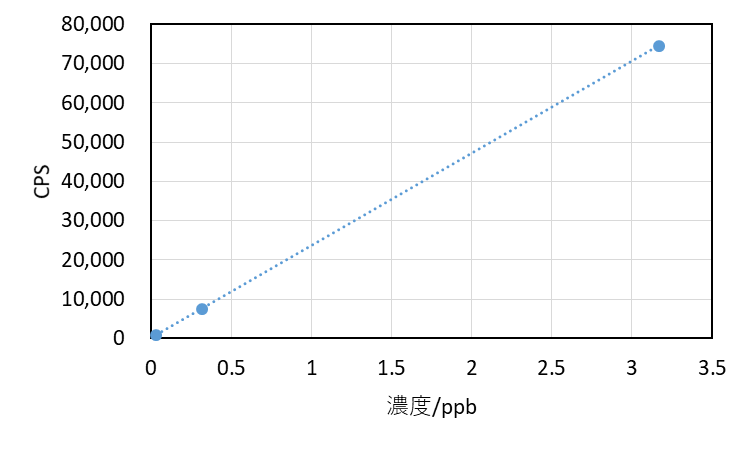 図 4.1.1(5)(ii)(c)-20　Te-128の検量線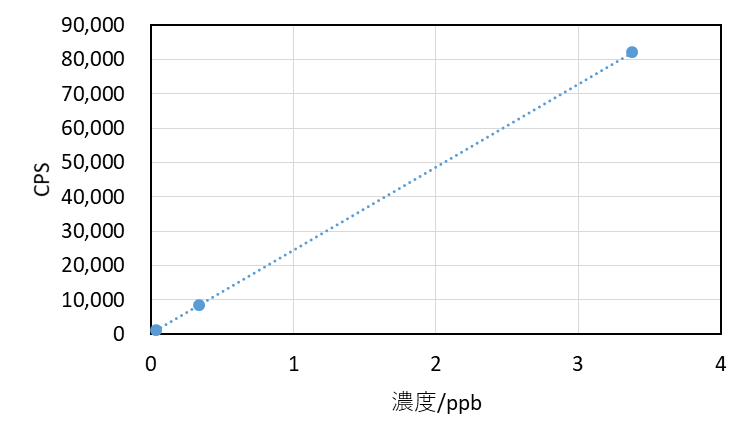 図 4.1.1(5)(ii)(c)-21　Te-130の検量線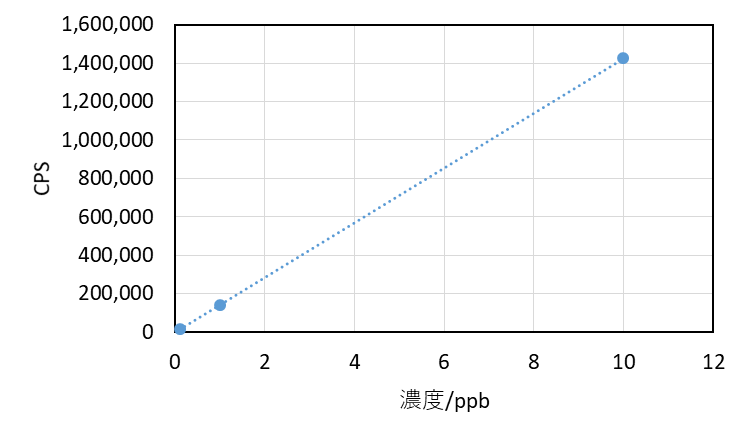 図 4.1.1(5)(ii)(c)-22　Cs-133の検量線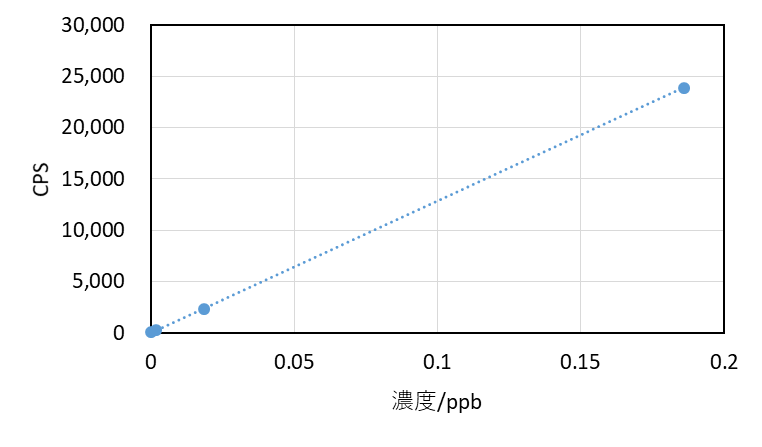 図 4.1.1(5)(ii)(c)-23　U-235の検量線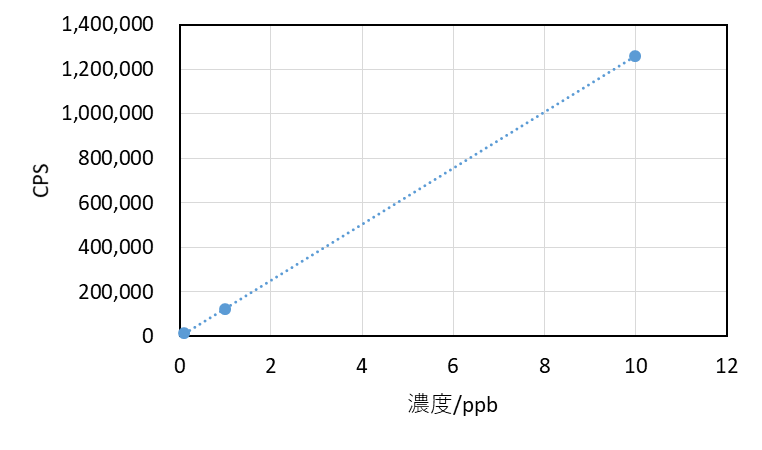 図 4.1.1(5)(ii)(c)-24　U-238の検量線